Pielikums Nr.1Madonas novada pašvaldības domes16.02.2021. lēmumam Nr.66(protokols Nr.4, 15.p.)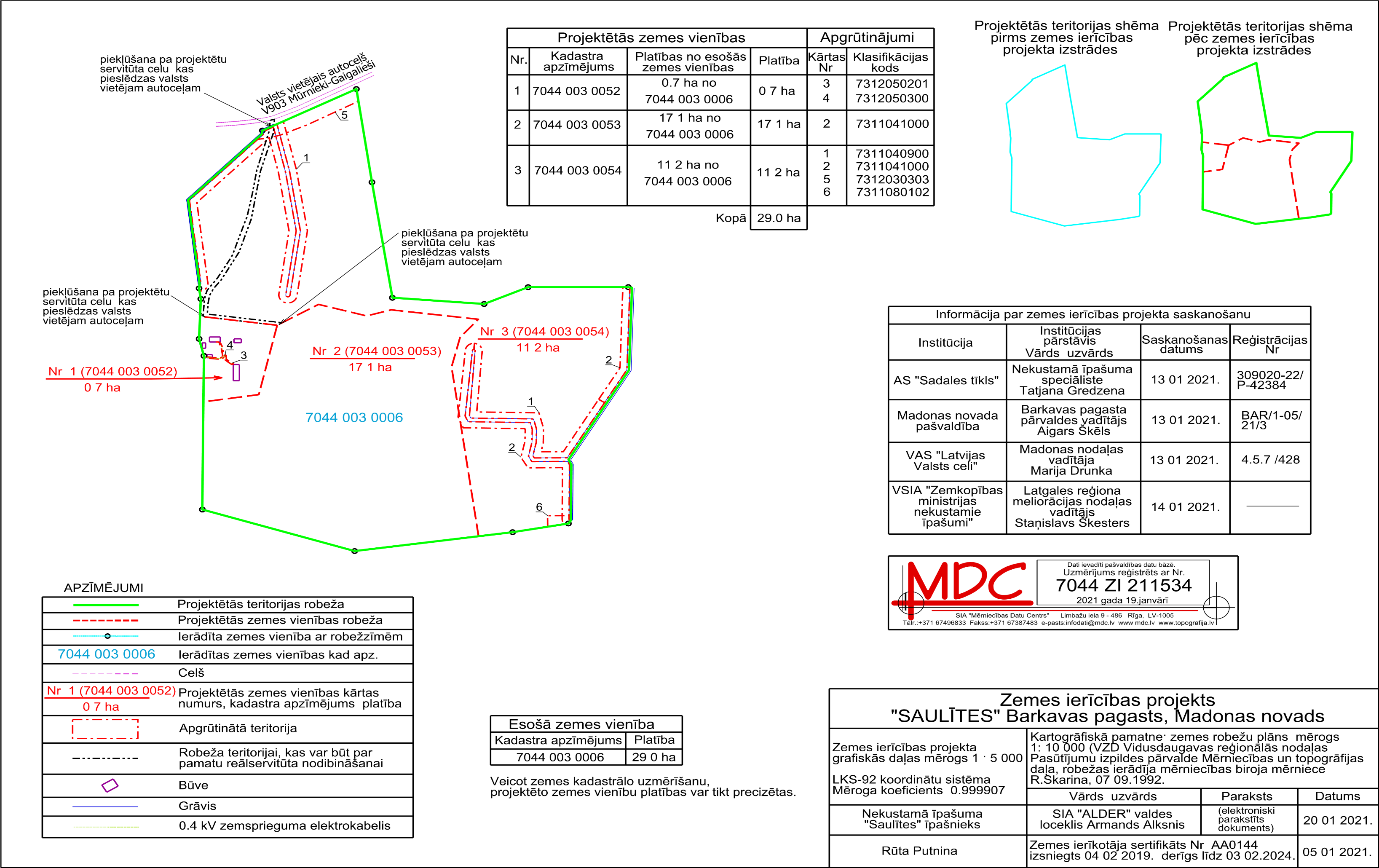 